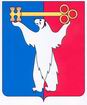 АДМИНИСТРАЦИЯ ГОРОДА НОРИЛЬСКАКРАСНОЯРСКОГО КРАЯРАСПОРЯЖЕНИЕ13.03.2018	                                         г. Норильск		                                   № 1131О внесении изменений в распоряжениеАдминистрации города Норильска                          от 16.05.2012 № 2104В связи с кадровыми изменениями Администрации города Норильска1. Внести в состав комиссии по распределению путевок на санаторно-курортное лечение, утвержденный распоряжением Администрации города Норильска от 16.05.2012 № 2104 (далее – Комиссия), следующие изменения:1.1. вывести из состава Комиссии Трофименко Анастасию Николаевну;1.2. ввести в состав Комиссии Попсуевич Ольгу Николаевну – начальника Управления экономики, планирования и экономического развития Администрации города Норильска, в качестве члена Комиссии.2. Разместить настоящее распоряжение на официальном сайте муниципального образования город Норильск.Глава города Норильска			                                                         Р.В. Ахметчин